С раннего утра школьный лагерь наполнился детским смехом и весёлым шумом.
Традиционная организационная линейка, зарядка, завтрак и начался насыщенный второй лагерный день. Воспитатели провели с ребятами в своих отрядах инструктаж по технике безопасности в пришкольном летнем лагере, затем в каждом отряде прошла викторина «По страницам сказок Пушкина»  и конкурс рисунков. Потом мальчишки и девчонки посетили кружки по интересам, приняли участие в оздоровительных мероприятиях. Инструктор по спорту измерил рост и вес всех отдыхающих в ЛДП «Радуга». Также кипела работа на пришкольном участке, где ребята ухаживали за цветами.Дети разучивали танцы, пели песни и рисовали. У всех ребят на протяжении дня было хорошее настроение. День прошел в лагере очень быстро, и пришло время расходиться по домам.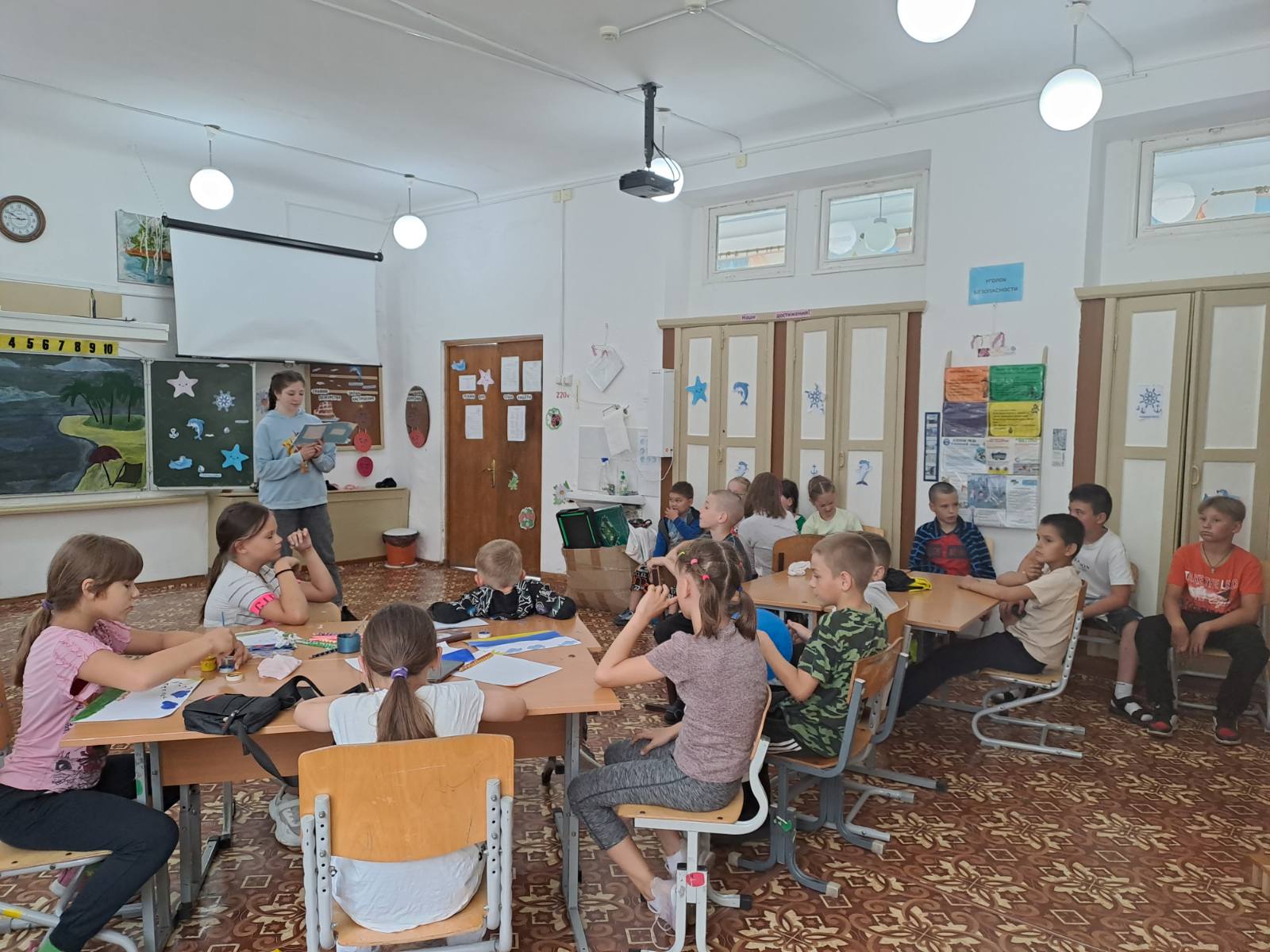 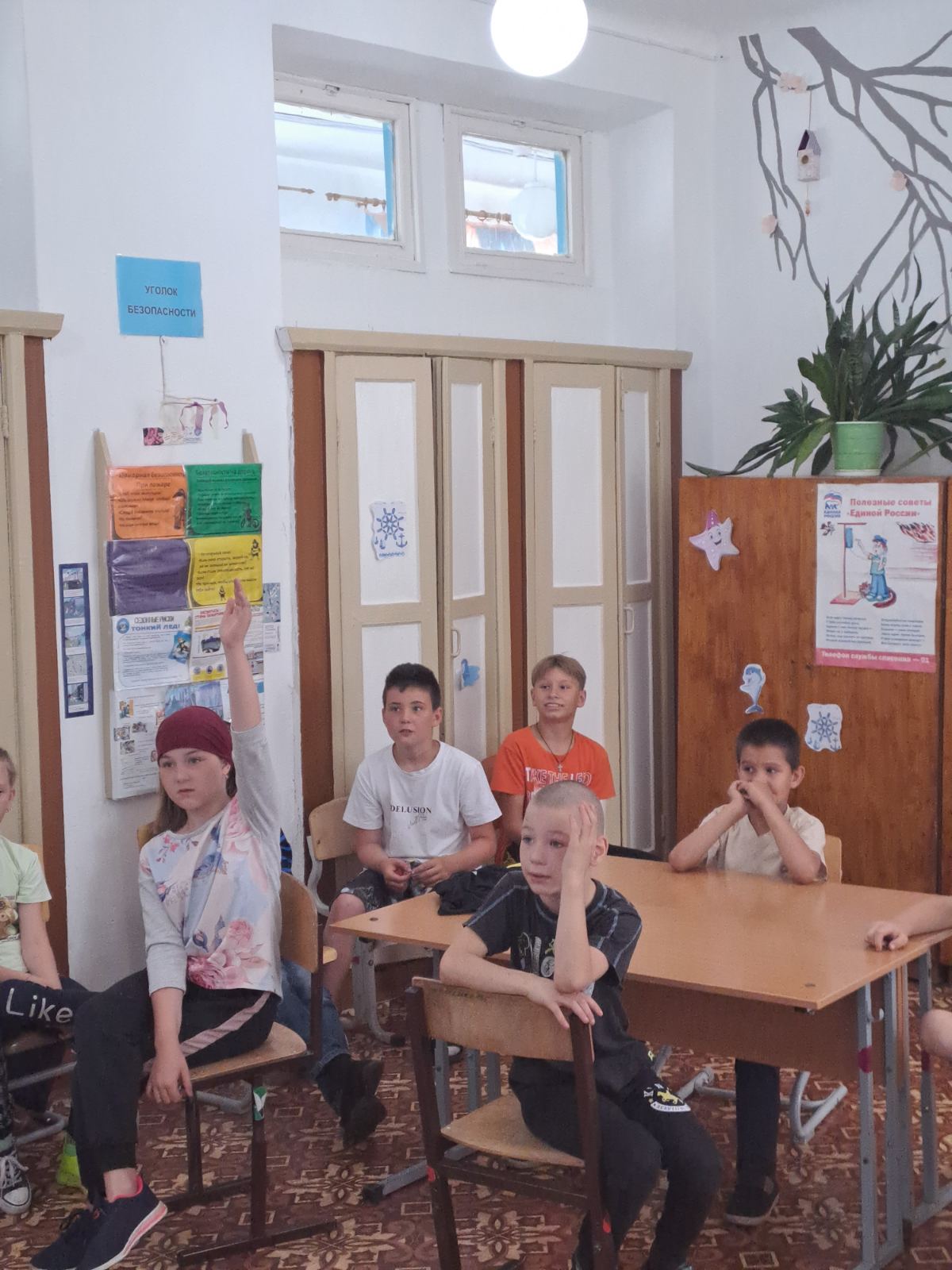 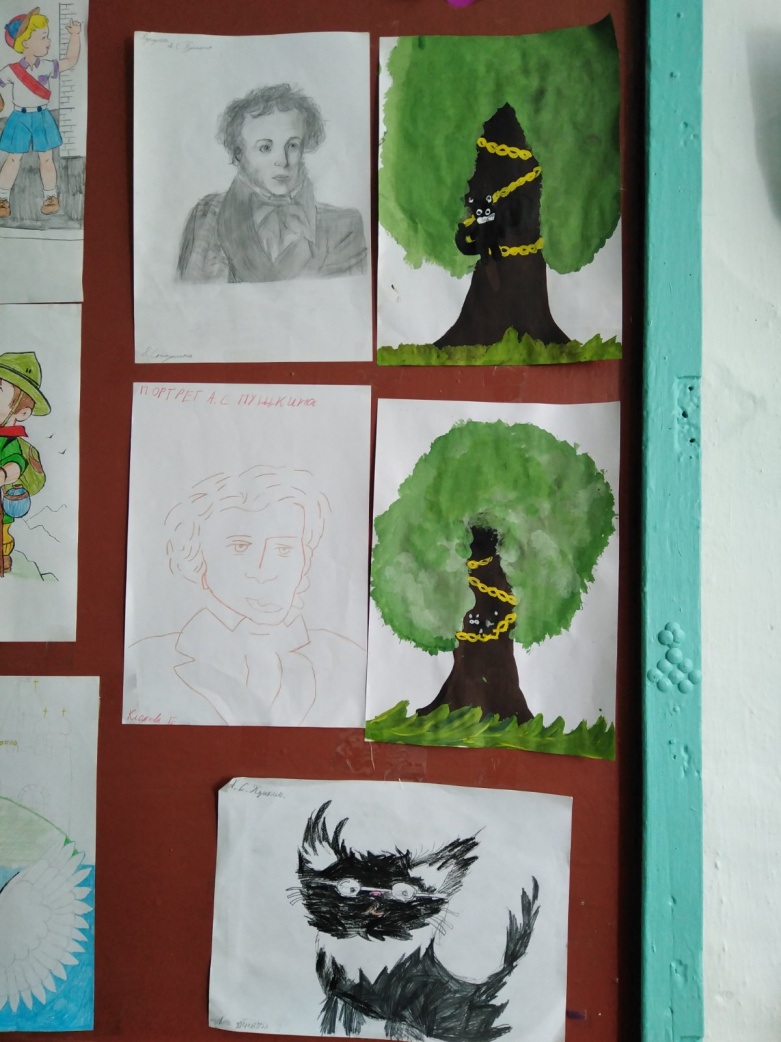 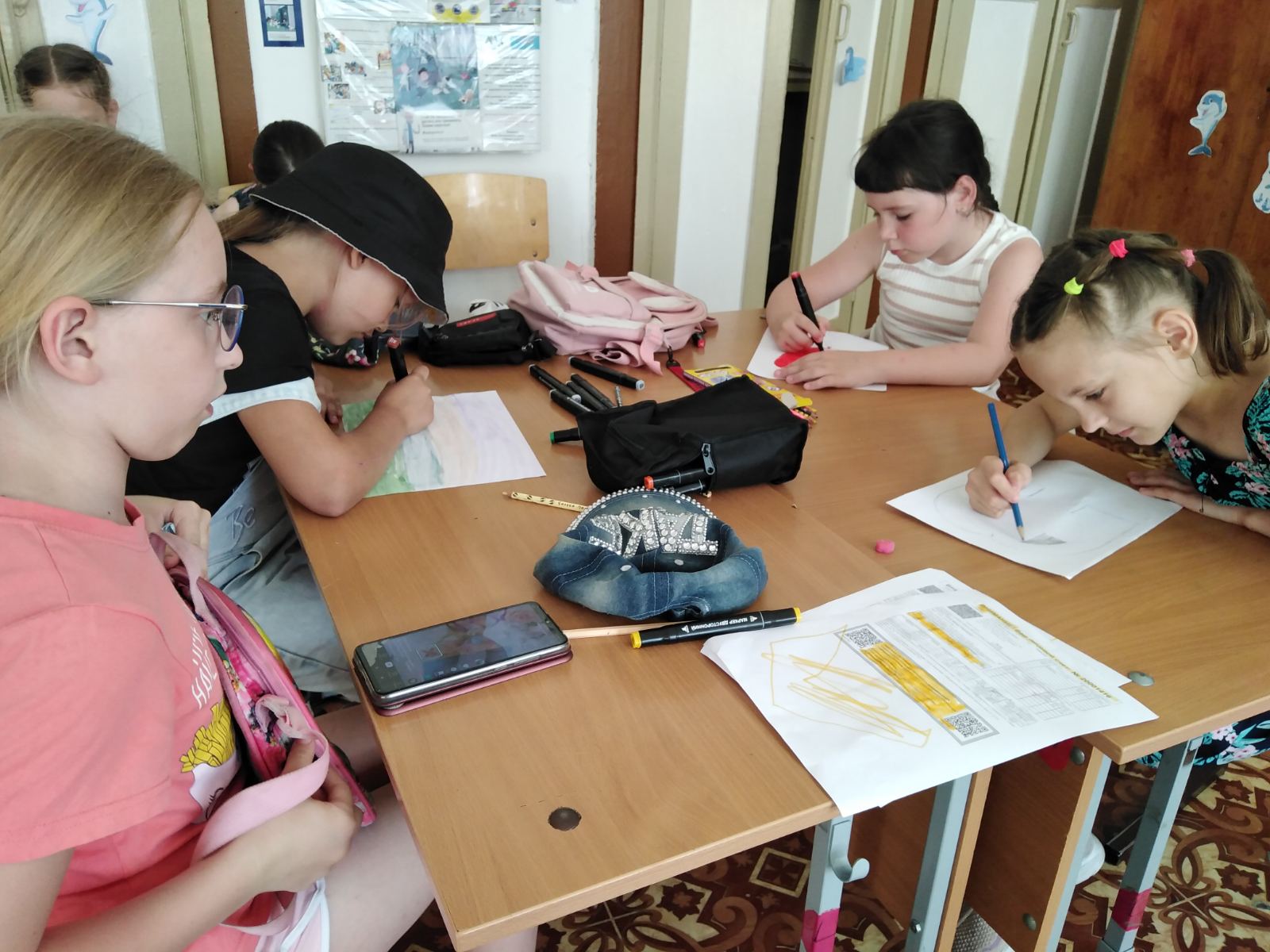 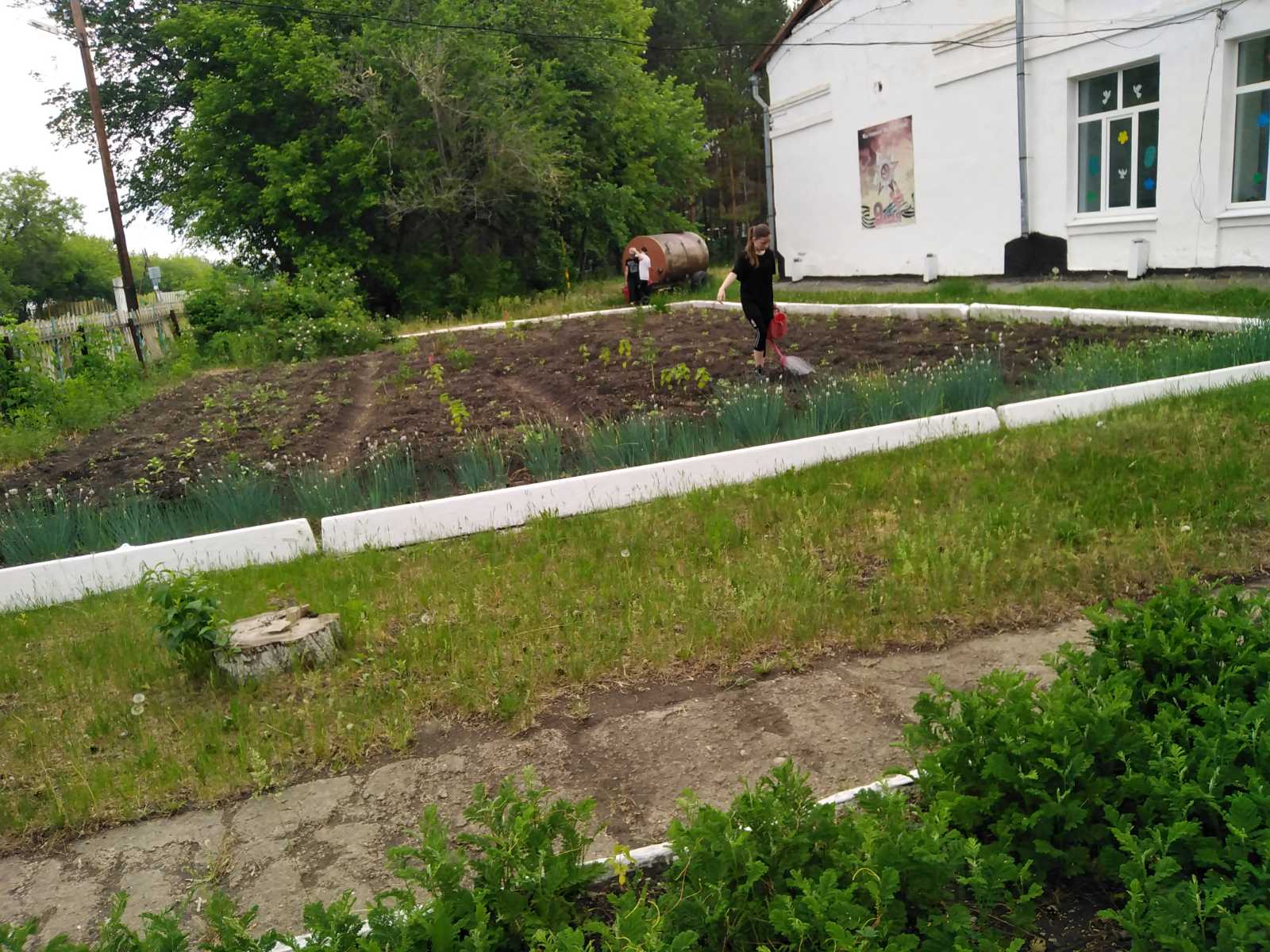 